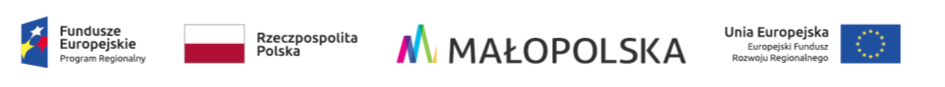 Załącznik 4.3                                                      Szczegółowy OPIS PRZEDMIOTU ZAMÓWIENIAZADANIE NR 4 – ZAKUP, DOSTAWA I MONTAŻ KRZESEŁ I KANAPDotyczy: Zakupu, dostawy i montażu krzeseł i kanap dla Uniwersytetu Rolniczego im. Hugona Kołłątaja w Krakowie w ramach projektu nr RPMP.01.01.00-12-0080/19 pn.: „Budowa Centrum Innowacji oraz Badań Prozdrowotnej i Bezpiecznej Żywności” współfinansowanego w ramach Regionalnego Programu Operacyjnego Województwa Małopolskiego na lata 2014-2020, Oś Priorytetowa 1 Gospodarka wiedzy, Działanie 1.1 Infrastruktura badawcza sektora nauki, z Europejskiego Funduszu Rozwoju Regionalnego.DZP-291-3684/2022Przedmiotem zamówienia jest zakup, dostawa i montaż krzeseł i kanap w ramach projektu nr RPMP.01.01.00-12-0080/19 pn.: „Budowa Centrum Innowacji oraz Badań Prozdrowotnej i Bezpiecznej Żywności” współfinansowanego w ramach Regionalnego Programu Operacyjnego Województwa Małopolskiego na lata 2014-2020, Oś Priorytetowa 1 Gospodarka wiedzy, Działanie 1.1 Infrastruktura badawcza sektora nauki, z Europejskiego Funduszu Rozwoju Regionalnego na potrzeby wyposażenia budynku Centrum Innowacji oraz Badań Prozdrowotnej i Bezpiecznej Żywności Uniwersytetu Rolniczego w Krakowie. Poniżej przedstawiono szczegółowy opis przedmiotu zamówienia w zakresie ilości i opisu poszczególnych zamawianych krzeseł laboratoryjnych, foteli biurowych, krzeseł komputerowych, krzeseł konferencyjnych, krzeseł do pomieszczeń socjalnych oraz kanap (Zadanie nr 4 pn. Zakup, dostawa i montaż krzeseł i kanap). Załącznik nr 4.1 Pozycja nr 1 Krzesło laboratoryjne: antypoślizgowa powierzchnia siedziska i oparcia wykonana z miękkiego tworzywa, podstawa krzesła o średnicy 600mm (+/-10%) wykonana z tworzywa sztucznego, płynnie regulowana wysokość siedziska za pomocą podnośnika pneumatycznego, regulacja wysokości siedziska o skoku minimum 250mm, szerokość/średnica siedziska 460mm (+/-15%), wysokość siedziska na najniższym poziomie 550mm (+/-10%), na najwyższym poziomie 800mm (+/-10%), regulowany podnóżek lakierowany proszkowo, zamontowany mechanizm, umożliwiający regulację kąta nachylenia oparcia do siedziska, pozwalający podnosić oparcie i dopasować odległość w jakiej znajduje się oparcie od siedziska, kółka do twardych powierzchni, dopuszczalne obciążenie minimum 110kg,Ilość zamawianych krzeseł laboratoryjnych wynosi 82 sztukiZałącznik nr 4.1 Pozycja nr 2 Fotel biurowy: rama fotela ze stali malowanej proszkowo, krzyżak w kolorze czarnym, malowany proszkowo, poduszka oparcia z perforowanego tworzywa sztucznego, siedzisko pokryte skórą naturalną barwionej w kolorze czarnym, wypełnienie z pianki o gęstości minimum 35kg/m3, dopuszczalne obciążenie fotela min. 110kg, wymiary: szerokość siedziska (bez podłokietników) 530mm (±15%), głębokość siedziska 470mm (±15%), możliwość regulacji wysokości siedziska, na najniższym poziomie 460mm (±15%), na najwyższym poziomie 570 mm (+/-15%), kółka przystosowane do miękkich powierzchni, zamontowany mechanizm, umożliwiający regulację kąta nachylenia oparcia do siedziska, pozwalający podnosić oparcie i dopasować odległość w jakiej znajduje się oparcie od siedziska, podłokietniki z regulacją wysokości,Ilość zamawianych foteli biurowych wynosi 5 sztukZałącznik nr 4.1 Pozycja nr 3 Krzesło komputerowe: siedzisko tapicerowane, wykonane z pianki wylewanej o gęstości minimum 50 kg/m3, oparcie tapicerowane, wykonane z pianki wylewanej o grubości minimum 40 mm i gęstości minimum 50 kg/m3, tkanina o odporności na ścieranie: >90 000 cykli Martindale`a, osłona oparcia wykonana z tworzywa sztucznego, dopuszczalne obciążenie krzesła minimum 110kg, możliwość regulacji wysokości siedziska, na najniższym poziomie 410mm (±15%), na najwyższym poziomie 540 mm (+/-15%), regulacja wysokości siedziska za pomocą podnośnika pneumatycznego, wymiary: głębokość siedziska 450mm (±15%), szerokość siedziska (bez podłokietnika) 500mm (±15%), podłokietniki z możliwością regulowania na wysokość, wykonane z tworzywa sztucznego, kółka do powierzchni miękkich, regulacja siły oporu oparcia, zamontowany mechanizm, umożliwiający regulację kąta nachylenia oparcia do siedziska, pozwalający podnosić oparcie i dopasować odległość w jakiej znajduje się oparcie od siedziska,Ilość zamawianych krzeseł komputerowych wynosi 46 sztukZałącznik nr 4.1 Pozycja nr 4 Krzesło konferencyjne: miękkie, tapicerowane siedzisko i oparcie, stalowa rama konstrukcyjna malowana proszkowo, możliwość łączenia w szereg łącznikiem, odporność tapicerki na ścieranie: >120 000 cykli Martindale`a, wymiary: szerokość całkowita 540mm (±15%), wysokość całkowita 820mm (±15%), wysokość siedziska 470mm (±15%), szerokość siedziska 470mm (±15%), głębokość siedziska 40mm (±15%), możliwość składowania krzeseł w stosie,Ilość zamawianych krzeseł konferencyjnych wynosi 72 sztukiZałącznik nr 4.1 Pozycja nr 5 Krzesło do pomieszczenia socjalnego: siedzisko i oparcie wykonane z  profilowanej sklejki w wybarwieniu drewna, rama stalowa malowana proszkowo, podłokietniki, wymiary krzesła: szerokość 50cm (±15%), głębokość 45cm (±15%), wysokość 85cm (±15%),Ilość zamawianych krzeseł do pomieszczenia socjalnego wynosi 6 sztukZałącznik nr 4.1 Pozycja nr 6 Kanapa dwuosobowa: wymiary całkowite: 1800x1000x800mm (±15%), wysokość siedziska od podłoża w zakresie od 450mm do 500mm, poduszka siedziska wykonana z pianki o wysokiej sprężystości i gęstości minimum 35 kg/m3, części główne siedziska, poduszki tylne i podłokietniki tapicerowane skórą naturalną w kolorze czarnymIlość zamawianych kanap dwuosobowych wynosi 2 sztuki